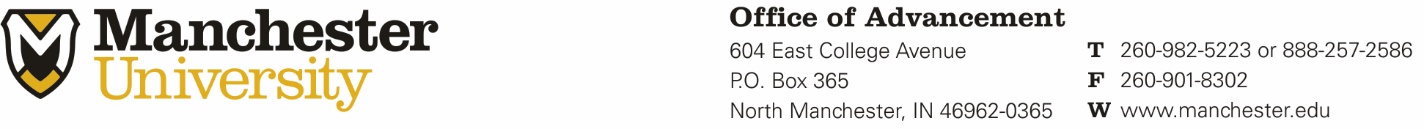 Bequest Commitment As an expression of my/our desire to contribute to the financial security of Manchester University, I/we have included a bequest for Manchester in my/our will or living trust.  I/we understand that this statement is non-binding and does not constitute a legal promise of any future contribution to Manchester University.The estimated value of my/our outright bequest gift is:	   $__________________I/we will provide ________ percent of my/our estate as our bequest gift, the estimated current value 
   of which is:   $_____________My/our bequest shall be considered an/a:UNRESTRICTED BEQUESTRESTRICTED BEQUEST (Purpose):_______________________________________I/we have included Manchester University as a beneficiary of one or more assets.  (Please check all that apply and note the approximate value of the asset):Retirement plan(s):____________________________________________________Financial or investment accounts(s):_______________________________________Life insurance policy (policies):___________________________________________Other asset(s):______________________________________________________________________________________________________________________________Date			Signature				Signature__________________________________________________________________________Please print your name(s) as you prefer to be recognizedI/we wish for this gift to remain anonymousAttorney or financial planning professional contact information:______________________________________		______________________________________		______________________________________		